R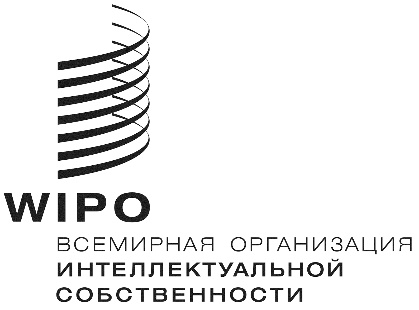 MM/A/53/2ОРИГИНАЛ:  АНГЛИЙСКИЙДАТА:  20 сентября 2019 г.Специальный союз по международной регистрации знаков
(Мадридский союз)АссамблеяПятьдесят третья (23-я очередная) сессия
Женева, 30 сентября – 9 октября 2019 г.ПРЕДЛОЖЕНИЕ О распределениИ ПрофицитА Мадридского союза в двухлетний период 2020-2021 гг.Предложение, внесенное делегацией Соединенных Штатов АмерикиВ письме Секретариату, полученном 18 сентября 2019 г., делегация Соединенных Штатов Америки представила в рамках пункта повестки дня «Мадридская система» предложение, содержащееся в Приложении ниже.[Приложение следует]ПРЕДЛОЖЕНИЕ О РАСПРЕДЕЛЕНИИ ПРОФИЦИТА МАДРИДСКОГО СОЮЗА В ДВУХЛЕТНЕМ ПЕРИОДЕ 2020-2021 ГГ. Внесено делегацией Соединенных Штатов АмерикиКак указано в предлагаемых Программе и бюджете (документ A/59/8), для Мадридского союза прогнозируется на соответствующий двухлетний период превышение доходов над расходами в размере 8,105 млн. шв. франков. Статья 8(4) Протокола к Мадридскому соглашению о международной регистрации знаков гласит: «Годовой доход от различных поступлений за международную регистрацию, за исключением поступлений от пошлин, предусмотренных в пункте 2 "ii" и "iii", распределяется Международным бюро поровну между Договаривающимися Сторонами за вычетом расходов и затрат, связанных с выполнением настоящего Протокола».  Положение 4.7 Финансовых положений и правил Всемирной организации интеллектуальной собственности гласит: «Если после утверждения окончательной отчетности на счете любого из Союзов образуется положительное сальдо, оно перечисляется в резервный фонд, если только Генеральная Ассамблея или Ассамблея соответствующего Союза не примет иного решения». В статье 12 Протокола к Мадридскому соглашению указывается: «Годовой сбор от различных поступлений за международную регистрацию... распределяется Международным бюро в равных частях между странами - участницами настоящего Акта после вычета расходов и необходимых затрат по выполнению указанного Акта».В 2007 г. (MM/A/38/4) Секретариат ВОИС разъяснил критерии распределения профицита Мадридского союза и недавнюю историю такого распределения следующим образом:Статья 8(4) Соглашения и статья 8(4) Протокола устанавливают, что ежегодный итог различных поступлений от международной регистрации, за исключением поступлений от дополнительных и добавочных пошлин, делится Международным бюро поровну между Договаривающимися сторонами, за вычетом расходов и удержаний, связанных с деятельностью по выполнению Соглашения и Протокола.При образовании любого такого профицита его распределение или использование для решения конкретных задач осуществлялись на основании решений Ассамблеи Мадридского союза. В последние 35 лет применялись разные критерии распределения.В период 1972 г. по 1983 г. между Договаривающимися сторонами Мадридского союза распределялись только десять процентов любого такого профицита. Остальные 90 процентов перечислялись в резервный фонд Мадридского союза. В период с 1984 г. по 1989 г. эти доли составляли 20 и 80 процентов, соответственно, а после 1990 г. – 40 и 60 процентов.  Отчисления в резервный фонд союза частично обосновывались потребностями вложения средств в создание системы компьютеризации операций Мадридского союза (см. документы MM/A/XXI/1 и 3). После 1990 г. эти средства отчислялись в Специальный резервный фонд дополнительных помещений и компьютеризации. Критерии распределения, утвержденные в 1989 г., фактически применялись только в период с 1990 г. по 1995 г., потому что в последующие годы профицит отсутствовал. В 2000 г. Ассамблея Мадридского союза приняла решение о том, что 100 процентов любого профицита, образующегося в двухлетний период 2000-2001 гг., будет распределяться между государствами-членами в соответствии с положениями статей 8(4) Мадридского соглашения и Протокола.  Однако никакого распределения не последовало, поскольку в конце этого двухлетнего периода бюджет Мадридского союза оказался дефицитным. Бюджет Мадридского союза также не был профицитным ни в 2002-2003 гг., ни в 2004-2005 гг. Учитывая, что в настоящее время вновь ожидается образование профицита, и в соответствии с положениями Протокола к Мадридскому соглашению и финансовому положению 4.7 ВОИС, Ассамблея Мадридского союза может принять решение о том, что годовые поступления, превышающие расходы, должны быть распределены поровну между государствами-членами Мадридского союза. В настоящее время Мадридский союз насчитывает 105 членов; в связи с этим предполагается, что если прогноз профицита точен, каждому члену союза причитается почти 77 000 шв. франков, которые могут быть использованы на покрытие его членских взносов за соответствующий год или на иные цели.Предполагаемое распределение выглядело бы следующим образом:Ассамблее Мадридского союза предлагается принять решение о равном распределении годовых поступлений между странами Союза в порядке, предусмотренном Протоколом к Мадридскому соглашению.[Конец Приложения и документа]Члены Мадридского союзаОжидаемый профицит (шв. франков)Афганистан77 190Африканская организация интеллектуальной собственности (АОИС)77 190Албания77 190Алжир77 190Антигуа и Барбуды77 190Армения77 190Австралия77 190Австрия77 190Азербайджан77 190Бахрейн77 190Беларусь77 190Бельгия77 190Бутан77 190Босния и Герцеговина77 190Ботсвана77 190Бруней-Даруссалам77 190Болгария77 190Камбоджа77 190Канада77 190Китай77 190Колумбия77 190Хорватия77 190Куба77 190Кипр77 190Чешская Республика77 190Корейская Народно-Демократическая Республика77 190Дания77 190Египет77 190Эстония77 190Эсватини77 190Европейский Союз (ЕС)77 190Финляндия77 190Франция77 190Гамбия77 190Грузия77 190Германия77 190Гана77 190Греция77 190Венгрия77 190Исландия77 190Индия77 190Индонезия77 190Иран (Исламская Республика)77 190Ирландия77 190Израиль77 190Италия77 190Япония77 190Казахстан77 190Кения77 190Киргизстан77 190Лаосская Народно-Демократическая Республика77 190Латвия77 190Лесото77 190Либерия77 190Лихтенштейн77 190Литва77 190Люксембург77 190Мадагаскар77 190Малави77 190Мексика77 190Монако77 190Монголия77 190Черногория77 190Марокко77 190Мозамбик77 190Намибия77 190Нидерланды77 190Новая Зеландия77 190Северная Македония77 190Норвегия77 190Оман77 190Филиппины77 190Польша77 190Португалия77 190Республика Корея77 190Республика Молдова77 190Румыния77 190Российская Федерация77 190Руанда77 190Самоа77 190Сан-Марино77 190Сан-Томе и Принсипи77 190Сербия77 190Сьерра-Леоне77 190Сингапур77 190Словакия77 190Словения77 190Испания77 190Судан77 190Швеция77 190Швейцария77 190Сирийская Арабская Республика77 190Таджикистан77 190Таиланд77 190Тунис77 190Турция77 190Туркменистан77 190Украина77 190Соединенное Королевство77 190Соединенные Штаты Америки77 190Узбекистан77 190Вьетнам77 190Замбия77 190Зимбабве77 190